American Benedictine Formation Conference presents: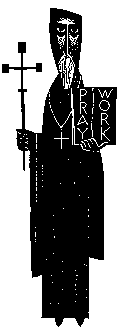 Benedictine Spirituality Workshop & Retreatfor women preparing for perpetualmonastic profession  Prefer Nothing Whatever to Christ:                                                 Good Zeal on the JourneyParticipants   This program is intended for Benedictine monastics in temporary commitment/first profession who are discerning the possibility of making perpetual monastic profession.  It consists of a workshop featuring monastic topics/values and a four-day directed retreat.Monastic Topics/ValuesBenedictine charismMonastic profession including obedience, stability and fidelity to the monastic way of lifeMonastic prayer including contemplation and solitudeDiscernmentCenobitic community, relationshipsCelibacy, sexuality and personal wholenessBenedictine ministry:  reverence, stewardship and hospitalityPeace and justiceHumilityProcess   The monastic rhythm of this program blends presentations, personal reflection, sharing one's lived experience, some manual labor and leisure.  Various rituals and integration experiences enhance the program.  Breaks offer options for participants to experience the local area and to build relationships with each other.Liturgy   Morning, evening and mid-day prayer will be celebrated daily either with the monastic community or with BSWR participants.  There is daily Eucharist at the monastery.  Participants will be invited to serve in ministerial roles at liturgies.Location    Monastery of St. Gertrude is located three miles from Cottonwood, Idaho, off of State Route 95.  The closest airport is Lewiston, Idaho.  Please contact us for more specific driving directions.Schedule   BSWR will begin with Evening Prayer at 5 pm on Monday, July 9, 2018.  It will conclude with the evening banquet and closing activities on Wednesday, July 25, 2018.  Departure can be scheduled anytime on July 26.Cost   $1800 for each participant    Make payment to Monastery of St. Gertrude at registration or on arrival.Registration   Deadline:  March 1, 2018  Send to: Sister Teresa Jackson (address is given on the registration form below)  Email:   membership@stgertrudes.org  Phone: (208) 962-3224StaffDirector:  Sister Teresa Jackson is a member of the Monastery of St. Gertrude in Cottonwood, Idaho.  She made first profession in 2000.  She has a bachelor's degree in history from UCLA, a J.D. from Golden Gate University, an M.A. in spirituality from Santa Clara University and a certificate in monastic studies from St. John's.  She has worked with the retreat ministry, membership (vocation, volunteers, oblates) and teaches formation classes and Benedictine spirituality programs.Co-Director: To be announced. Other Staff:   All the sisters of the Monastery of St. Gertrude and the staff of the Spirit Center  will serve as hostesses and will pray for BSWR participants.  Some members of the monastery will offer presentations and assist in other ways.